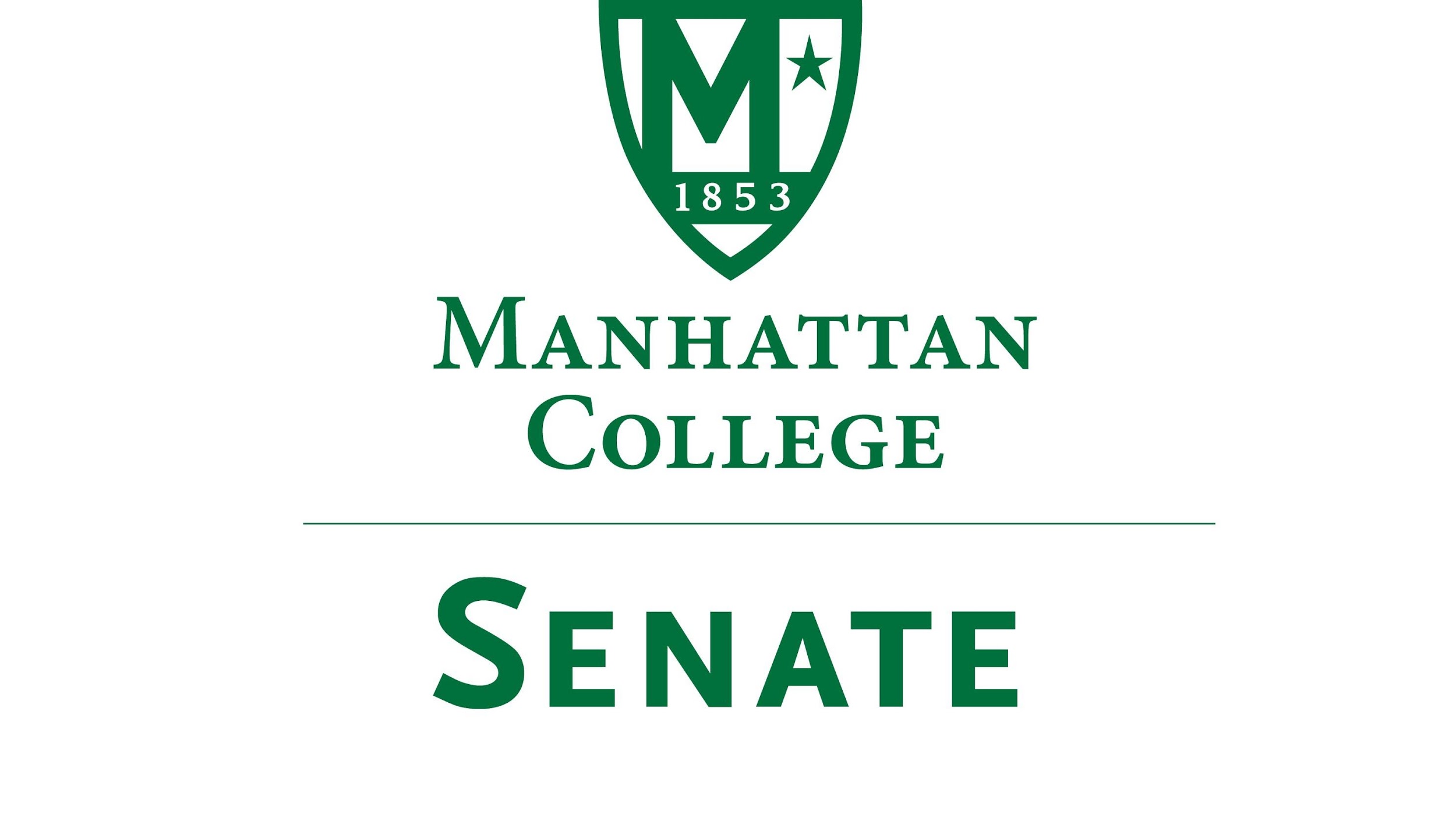 Tuesday, February 20th, 2018 | 3:30 pm | Kelly Commons Room 5CDraft MinutesRoll CallSenators Present: Sonny Ago, Tim Ward, Keith Brower, William Clyde, Michael McEneney,  Dominika Wrozynski, Nuwan Jayawickreme, Amira Annabi, Crystal Xu,  Shawna BuShell, William Merriman,  Jessica Wilson, Daniel Hochstein, Amy Handfield, Ankur Agrawal, Lawrence Udeigwe, Margaret McKiernan, Carolann O'Connor, Kaitlyn Von Runnen, Isabel Quinones, , Timothy Gress,Senators Not Present: Richard Saterlee, Joseph Moussa, Lisamarie Nilaj, Chris Cacciavillani, Jenna Zawislak, Ryan Quattromani (excused), Michael Szczech,(excused)Approval of the AgendaPassedApproval of Previous MinutesPassed with CorrectionsReading from the Green Book  Pg. 38Presentation on Mission Month by Brother Jack Curran, Vice President of MissionDiscussed the growth of Mission Month and the great strides that have been made to unite events within a common calendar: See Moodle for HandoutPresentation on Strategies to Reduce Paper Usage and Copying Costs by Dr. Shawna Bu Shell, Assistant Professor of EducationDiscussed her department’s activities to reduce copier use.  Suggestions:Update copier codes each yearEncourage use of Moodle for a syllabi and class handoutsGive Faculty quarterly feedback on their copier totals and suggestions for alternatives in departmental meetingsSpeaker’s ReportA condensed version of Roberts Rules posted in Moodle to help guide us in the meeting processesNeed a volunteer to be a liaison for the trustee meeting June 18Reports from the Standing CommitteesEducational Affairs Commission (EAC)Report by Senator Clyde: “no big action items” (See Minutes in Moodle)Campus Life CommitteeReport by Senator Ago: Concerns on public safety regarding active shooter training. Working with NYPD to offer a refresher course later in this semester. We need to revisit the flow of communication for emergency and incidents to improve on “question mark” incidents (example given of car accident lower ramp are of Kelly that left the sidewalk rails with noticeable damage but no communication on what happened in the area to the MC Community)Old BusinessUpdate on the issue regarding lack of faculty access to south campus after hours:Monday through Friday when classes are in session-Entry door on Corlear Avenue unbolted at 6:00 AM and then on card access until 11:30 PM after which card access is suspended. The door will be bolted at 11:30 PM. Alarms on from midnight until 6:00 AM.Saturday – Card access on Corlear door from 7:00 AM until 5:00 PM. Access for designated faculty and staff cards until 11:30 PM. Students will also be allowed access between 5:00 PM and 11:30 PM when accompanied by faculty or staff. Alarms set by 10:00 pm. Designated faculty and staff will be determined and approved by appropriate deans and directors (This will need further clarification)Sunday and other school holidays. Access will be for faculty and staff between 7 AM and 11:30 PM. Students will be allowed access when accompanied by faculty or staffContinued discussion of whether the college should continue commemorating Columbus DayResolution from the Campus Life  Committee that Columbus Day will now be referred to as Autumn/Fall Break, keeping that day free for students.Voted on and  Passed with 17 yes 1 AbstentionNew BusinessNoneAdjourn at 4:30 pm 